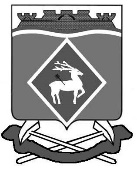 РОССИЙСКАЯ ФЕДЕРАЦИЯРОСТОВСКАЯ ОБЛАСТЬМУНИЦИПАЛЬНОЕ ОБРАЗОВАНИЕ «БЕЛОКАЛИТВИНСКИЙ РАЙОН»АДМИНИСТРАЦИЯ БЕЛОКАЛИТВИНСКОГО РАЙОНАРАСПОРЯЖЕНИЕот 19.03.2020 № 26г.  Белая КалитваО внесении изменений в распоряжение Администрации Белокалитвинского района от 24.12.2019 № 190В соответствии с Федеральным законом от 06.10.2003 № 131-ФЗ                                 «Об общих принципах организации местного самоуправления в Российской Федерации» и на основании письма начальника УСЗН Администрации Белокалитвинского района Кушнаревой Т.А.  от 05.03.2020  № 65.06.03/812:Внести изменения в приложение № 5 к распоряжению Администрации Белокалитвинского района от 24.12.2019 № 190                                               «Об утверждении штатного расписания Администрации Белокалитвинского района на 2020 год», изложив его в редакции согласно приложению к настоящему распоряжению.Настоящее распоряжение подлежит официальному опубликованию.Контроль за исполнением распоряжения возложить на управляющего делами   Администрации    Белокалитвинского   района                         Василенко Л.Г.И.о. главы АдминистрацииБелокалитвинского района		Личная подпись		 Д.Ю. УстименкоВерно:Управляющий делами							Л.Г. Василенко    Приложение        Приложение        Приложение        Приложение        Приложение        Приложение        Приложение        Приложение        Приложение    к распоряжению Администрации Белокалитвинского района                                       от 19.03. 2020 № 26к распоряжению Администрации Белокалитвинского района                                       от 19.03. 2020 № 26к распоряжению Администрации Белокалитвинского района                                       от 19.03. 2020 № 26к распоряжению Администрации Белокалитвинского района                                       от 19.03. 2020 № 26к распоряжению Администрации Белокалитвинского района                                       от 19.03. 2020 № 26к распоряжению Администрации Белокалитвинского района                                       от 19.03. 2020 № 26к распоряжению Администрации Белокалитвинского района                                       от 19.03. 2020 № 26к распоряжению Администрации Белокалитвинского района                                       от 19.03. 2020 № 26к распоряжению Администрации Белокалитвинского района                                       от 19.03. 2020 № 26к распоряжению Администрации Белокалитвинского района                                       от 19.03. 2020 № 26к распоряжению Администрации Белокалитвинского района                                       от 19.03. 2020 № 26к распоряжению Администрации Белокалитвинского района                                       от 19.03. 2020 № 26к распоряжению Администрации Белокалитвинского района                                       от 19.03. 2020 № 26к распоряжению Администрации Белокалитвинского района                                       от 19.03. 2020 № 26к распоряжению Администрации Белокалитвинского района                                       от 19.03. 2020 № 26к распоряжению Администрации Белокалитвинского района                                       от 19.03. 2020 № 26к распоряжению Администрации Белокалитвинского района                                       от 19.03. 2020 № 26к распоряжению Администрации Белокалитвинского района                                       от 19.03. 2020 № 26к распоряжению Администрации Белокалитвинского района                                       от 19.03. 2020 № 26к распоряжению Администрации Белокалитвинского района                                       от 19.03. 2020 № 26к распоряжению Администрации Белокалитвинского района                                       от 19.03. 2020 № 26             Приложение  № 5              Приложение  № 5              Приложение  № 5              Приложение  № 5              Приложение  № 5              Приложение  № 5              Приложение  № 5              Приложение  № 5              Приложение  № 5 к распоряжению Администрации Белокалитвинского района                                       от 24.12.2019 № 190к распоряжению Администрации Белокалитвинского района                                       от 24.12.2019 № 190к распоряжению Администрации Белокалитвинского района                                       от 24.12.2019 № 190к распоряжению Администрации Белокалитвинского района                                       от 24.12.2019 № 190к распоряжению Администрации Белокалитвинского района                                       от 24.12.2019 № 190к распоряжению Администрации Белокалитвинского района                                       от 24.12.2019 № 190к распоряжению Администрации Белокалитвинского района                                       от 24.12.2019 № 190к распоряжению Администрации Белокалитвинского района                                       от 24.12.2019 № 190к распоряжению Администрации Белокалитвинского района                                       от 24.12.2019 № 190к распоряжению Администрации Белокалитвинского района                                       от 24.12.2019 № 190к распоряжению Администрации Белокалитвинского района                                       от 24.12.2019 № 190к распоряжению Администрации Белокалитвинского района                                       от 24.12.2019 № 190к распоряжению Администрации Белокалитвинского района                                       от 24.12.2019 № 190к распоряжению Администрации Белокалитвинского района                                       от 24.12.2019 № 190к распоряжению Администрации Белокалитвинского района                                       от 24.12.2019 № 190к распоряжению Администрации Белокалитвинского района                                       от 24.12.2019 № 190к распоряжению Администрации Белокалитвинского района                                       от 24.12.2019 № 190к распоряжению Администрации Белокалитвинского района                                       от 24.12.2019 № 190к распоряжению Администрации Белокалитвинского района                                       от 24.12.2019 № 190к распоряжению Администрации Белокалитвинского района                                       от 24.12.2019 № 190к распоряжению Администрации Белокалитвинского района                                       от 24.12.2019 № 190КодКодФорма по ОКУДФорма по ОКУДФорма по ОКУДФорма по ОКУД03010170301017030101703010170301017Управление социальной защиты населения Администрации Белокалитвинского районаУправление социальной защиты населения Администрации Белокалитвинского районаУправление социальной защиты населения Администрации Белокалитвинского районаУправление социальной защиты населения Администрации Белокалитвинского районаУправление социальной защиты населения Администрации Белокалитвинского районаУправление социальной защиты населения Администрации Белокалитвинского районаУправление социальной защиты населения Администрации Белокалитвинского районаУправление социальной защиты населения Администрации Белокалитвинского районаУправление социальной защиты населения Администрации Белокалитвинского районаУправление социальной защиты населения Администрации Белокалитвинского районаУправление социальной защиты населения Администрации Белокалитвинского районаУправление социальной защиты населения Администрации Белокалитвинского районаУправление социальной защиты населения Администрации Белокалитвинского районаУправление социальной защиты населения Администрации Белокалитвинского районаУправление социальной защиты населения Администрации Белокалитвинского районаУправление социальной защиты населения Администрации Белокалитвинского районапо ОКПОпо ОКПОпо ОКПОпо ОКПО0403954204039542040395420403954204039542ПроектНомер составленияНомер составленияНомер составленияНомер составленияДата составленияДата составленияДата составленияДата составленияШТАТНОЕ РАСПИСАНИЕШТАТНОЕ РАСПИСАНИЕШТАТНОЕ РАСПИСАНИЕШТАТНОЕ РАСПИСАНИЕШТАТНОЕ РАСПИСАНИЕна период с  01 апреля 2020 годана период с  01 апреля 2020 годана период с  01 апреля 2020 годаШтат в количестве      63,5    единицШтат в количестве      63,5    единицШтат в количестве      63,5    единицШтат в количестве      63,5    единицШтат в количестве      63,5    единицШтат в количестве      63,5    единицШтат в количестве      63,5    единицШтат в количестве      63,5    единицШтат в количестве      63,5    единицШтат в количестве      63,5    единицШтат в количестве      63,5    единицШтат в количестве      63,5    единицСтруктурное подразделениеСтруктурное подразделениекодДолжность (специальность,профессия), разряд, класс (категория) квалификацииДолжность (специальность,профессия), разряд, класс (категория) квалификацииДолжность (специальность,профессия), разряд, класс (категория) квалификацииДолжность (специальность,профессия), разряд, класс (категория) квалификацииДолжность (специальность,профессия), разряд, класс (категория) квалификацииДолжность (специальность,профессия), разряд, класс (категория) квалификацииДолжность (специальность,профессия), разряд, класс (категория) квалификацииКоличество штатных единицКоличество штатных единицКоличество штатных единицКоличество штатных единицТарифнаяставка (оклад)и пр., руб.Тарифнаяставка (оклад)и пр., руб.Тарифнаяставка (оклад)и пр., руб.Тарифнаяставка (оклад)и пр., руб.Надбавки, руб.Надбавки, руб.Надбавки, руб.Надбавки, руб.Всего в месяц, руб.((гр.5+гр.6+гр.7+гр.8) х гр.4)Всего в месяц, руб.((гр.5+гр.6+гр.7+гр.8) х гр.4)Всего в месяц, руб.((гр.5+гр.6+гр.7+гр.8) х гр.4)Всего в месяц, руб.((гр.5+гр.6+гр.7+гр.8) х гр.4)Всего в месяц, руб.((гр.5+гр.6+гр.7+гр.8) х гр.4)Всего в месяц, руб.((гр.5+гр.6+гр.7+гр.8) х гр.4)Всего в месяц, руб.((гр.5+гр.6+гр.7+гр.8) х гр.4)Всего в месяц, руб.((гр.5+гр.6+гр.7+гр.8) х гр.4)Всего в месяц, руб.((гр.5+гр.6+гр.7+гр.8) х гр.4)Всего в месяц, руб.((гр.5+гр.6+гр.7+гр.8) х гр.4)Всего в месяц, руб.((гр.5+гр.6+гр.7+гр.8) х гр.4)Всего в месяц, руб.((гр.5+гр.6+гр.7+гр.8) х гр.4)ПримечаниеПримечаниеПримечаниенаименованиесекретностьсекретностьсекретностьсекретность123445566778899910101010Начальник управленияНачальник управленияНачальник управленияНачальник управленияНачальник управленияНачальник управленияНачальник управления1113 21113 21113 21113 21113 211,0013 211,0013 211,0013 211,0013 211,0013 211,0013 211,0013 211,0013 211,0013 211,0013 211,0013 211,00Заместитель начальника управленияЗаместитель начальника управленияЗаместитель начальника управленияЗаместитель начальника управленияЗаместитель начальника управленияЗаместитель начальника управленияЗаместитель начальника управления1111 88011 88011 88011 88011 880,0011 880,0011 880,0011 880,0011 880,0011 880,0011 880,0011 880,0011 880,0011 880,0011 880,0011 880,00Итого:22хххх0,000,00хххх25 091,0025 091,0025 091,0025 091,0025 091,0025 091,0025 091,0025 091,0025 091,0025 091,0025 091,0025 091,00Отделгосударственных пособийи АСП в денежном выраженииОтделгосударственных пособийи АСП в денежном выраженииОтделгосударственных пособийи АСП в денежном выраженииНачальник отделаНачальник отделаНачальник отделаНачальник отделаНачальник отдела1110 54610 54610 546,0010 546,0010 546,0010 546,0010 546,0010 546,0010 546,0010 546,0010 546,00Главный специалистГлавный специалистГлавный специалистГлавный специалистГлавный специалистГлавный специалистГлавный специалист118 9938 9938 993,00  8 993,00  8 993,00  8 993,00  8 993,00  8 993,00  8 993,00  8 993,00  8 993,00  Ведущий специалистВедущий специалистВедущий специалистВедущий специалистВедущий специалистВедущий специалистВедущий специалист228 1618 16116 322,0016 322,0016 322,0016 322,0016 322,0016 322,0016 322,0016 322,0016 322,0016 322,0016 322,0016 322,00Специалист первой категорииСпециалист первой категорииСпециалист первой категорииСпециалист первой категорииСпециалист первой категорииСпециалист первой категорииСпециалист первой категории886 7176 71753 736,00  53 736,00  53 736,00  53 736,00  53 736,00  53 736,00  53 736,00  53 736,00  53 736,00  53 736,00  53 736,00  53 736,00  Старший инспекторСтарший инспекторСтарший инспекторСтарший инспекторСтарший инспекторСтарший инспекторСтарший инспектор225 6915 69111 382,00  11 382,00  11 382,00  11 382,00  11 382,00  11 382,00  11 382,00  11 382,00  11 382,00  11 382,00  11 382,00  11 382,00  АрхивариусАрхивариусАрхивариус114 9234 9234 923,00  4 923,00  4 923,00  4 923,00  4 923,00  4 923,00  4 923,00  4 923,00  4 923,00  4 923,00  4 923,00  4 923,00  Итого:1515хх0,000,00хххх105 902,00  105 902,00  105 902,00  105 902,00  105 902,00  105 902,00  105 902,00  105 902,00  105 902,00  105 902,00  105 902,00  105 902,00  Отделкомпенсационных выплат и доплатОтделкомпенсационных выплат и доплатОтделкомпенсационных выплат и доплатНачальник отделаНачальник отделаНачальник отделаНачальник отделаНачальник отдела1110 54610 54610 546,00  10 546,00  10 546,00  10 546,00  10 546,00  10 546,00  10 546,00  10 546,00  10 546,00  10 546,00  10 546,00  10 546,00  Главный специалистГлавный специалистГлавный специалистГлавный специалистГлавный специалистГлавный специалистГлавный специалист118 9938 9938 993,00  8 993,00  8 993,00  8 993,00  8 993,00  8 993,00  8 993,00  8 993,00  8 993,00  8 993,00  8 993,00  8 993,00  Ведущий специалистВедущий специалистВедущий специалистВедущий специалистВедущий специалистВедущий специалистВедущий специалист118 1618 1618 161,00  8 161,00  8 161,00  8 161,00  8 161,00  8 161,00  8 161,00  8 161,00  8 161,00  8 161,00  8 161,00  8 161,00  Специалист первой категорииСпециалист первой категорииСпециалист первой категорииСпециалист первой категорииСпециалист первой категорииСпециалист первой категорииСпециалист первой категории116 7176 7176 717,00  6 717,00  6 717,00  6 717,00  6 717,00  6 717,00  6 717,00  6 717,00  6 717,00  6 717,00  6 717,00  6 717,00  Старший инспекторСтарший инспекторСтарший инспекторСтарший инспекторСтарший инспекторСтарший инспекторСтарший инспектор115 6915 6915 691,00  5 691,00  5 691,00  5 691,00  5 691,00  5 691,00  5 691,00  5 691,00  5 691,00  5 691,00  5 691,00  5 691,00  Итого:55хх0,000,00хххх40 108,00  40 108,00  40 108,00  40 108,00  40 108,00  40 108,00  40 108,00  40 108,00  40 108,00  40 108,00  40 108,00  40 108,00  Отдел автоматизацииОтдел автоматизацииНачальник отделаНачальник отделаНачальник отделаНачальник отделаНачальник отдела1110 54610 54610 546,00  10 546,00  10 546,00  10 546,00  10 546,00  10 546,00  10 546,00  10 546,00  10 546,00  10 546,00  10 546,00  10 546,00  Ведущий специалистВедущий специалистВедущий специалистВедущий специалистВедущий специалистВедущий специалистВедущий специалист118 1618 1618 161,00  8 161,00  8 161,00  8 161,00  8 161,00  8 161,00  8 161,00  8 161,00  8 161,00  8 161,00  8 161,00  8 161,00  Специалист 1 категорииСпециалист 1 категорииСпециалист 1 категорииСпециалист 1 категорииСпециалист 1 категорииСпециалист 1 категорииСпециалист 1 категории226 7176 71713 434,00  13 434,00  13 434,00  13 434,00  13 434,00  13 434,00  13 434,00  13 434,00  13 434,00  13 434,00  13 434,00  13 434,00  Старший инспекторСтарший инспекторСтарший инспекторСтарший инспекторСтарший инспекторСтарший инспекторСтарший инспектор115 6915 6915 691,00  5 691,00  5 691,00  5 691,00  5 691,00  5 691,00  5 691,00  5 691,00  5 691,00  5 691,00  5 691,00  5 691,00  Итого:55хх0,000,00хххх37 832,00  37 832,00  37 832,00  37 832,00  37 832,00  37 832,00  37 832,00  37 832,00  37 832,00  37 832,00  37 832,00  37 832,00  Отдел экономики и  бухгалтерского учетаОтдел экономики и  бухгалтерского учетаОтдел экономики и  бухгалтерского учетаНачальник отделаНачальник отделаНачальник отделаНачальник отделаНачальник отдела1110 54610 54610 546,00  10 546,00  10 546,00  10 546,00  10 546,00  10 546,00  10 546,00  10 546,00  10 546,00  10 546,00  10 546,00  10 546,00  Главный бухгалтерГлавный бухгалтерГлавный бухгалтерГлавный бухгалтерГлавный бухгалтерГлавный бухгалтерГлавный бухгалтер1110 54610 54610 546,00  10 546,00  10 546,00  10 546,00  10 546,00  10 546,00  10 546,00  10 546,00  10 546,00  10 546,00  10 546,00  10 546,00  Главный специалистГлавный специалистГлавный специалистГлавный специалистГлавный специалистГлавный специалистГлавный специалист118 9938 9938 993,00  8 993,00  8 993,00  8 993,00  8 993,00  8 993,00  8 993,00  8 993,00  8 993,00  8 993,00  8 993,00  8 993,00  Ведущий специалистВедущий специалистВедущий специалистВедущий специалистВедущий специалистВедущий специалистВедущий специалист228 1618 16116 322,00  16 322,00  16 322,00  16 322,00  16 322,00  16 322,00  16 322,00  16 322,00  16 322,00  16 322,00  16 322,00  16 322,00  Специалист первой категорииСпециалист первой категорииСпециалист первой категорииСпециалист первой категорииСпециалист первой категорииСпециалист первой категорииСпециалист первой категории446 7176 71726 868,00  26 868,00  26 868,00  26 868,00  26 868,00  26 868,00  26 868,00  26 868,00  26 868,00  26 868,00  26 868,00  26 868,00  Итого:99хх0,000,00хххх73 275,00  73 275,00  73 275,00  73 275,00  73 275,00  73 275,00  73 275,00  73 275,00  73 275,00  73 275,00  73 275,00  73 275,00  Отдел жилищных субсидийи льготОтдел жилищных субсидийи льготОтдел жилищных субсидийи льготНачальник отделаНачальник отделаНачальник отделаНачальник отделаНачальник отдела1110 54610 54610 546,00  10 546,00  10 546,00  10 546,00  10 546,00  10 546,00  10 546,00  10 546,00  10 546,00  10 546,00  10 546,00  10 546,00  Главный специалистГлавный специалистГлавный специалистГлавный специалистГлавный специалистГлавный специалистГлавный специалист118 9938 9938 993,00  8 993,00  8 993,00  8 993,00  8 993,00  8 993,00  8 993,00  8 993,00  8 993,00  8 993,00  8 993,00  8 993,00  Ведущий специалистВедущий специалистВедущий специалистВедущий специалистВедущий специалистВедущий специалистВедущий специалист558 1618 16140 805,00  40 805,00  40 805,00  40 805,00  40 805,00  40 805,00  40 805,00  40 805,00  40 805,00  40 805,00  40 805,00  40 805,00  Специалист первой категорииСпециалист первой категорииСпециалист первой категорииСпециалист первой категорииСпециалист первой категорииСпециалист первой категорииСпециалист первой категории666 7176 71740 302,00  40 302,00  40 302,00  40 302,00  40 302,00  40 302,00  40 302,00  40 302,00  40 302,00  40 302,00  40 302,00  40 302,00  Специалист второй категорииСпециалист второй категорииСпециалист второй категорииСпециалист второй категорииСпециалист второй категорииСпециалист второй категорииСпециалист второй категории335 9425 94217 826,00  17 826,00  17 826,00  17 826,00  17 826,00  17 826,00  17 826,00  17 826,00  17 826,00  17 826,00  17 826,00  17 826,00  Старший инспекторСтарший инспекторСтарший инспекторСтарший инспекторСтарший инспекторСтарший инспекторСтарший инспектор445 6915 69122 764,00  22 764,00  22 764,00  22 764,00  22 764,00  22 764,00  22 764,00  22 764,00  22 764,00  22 764,00  22 764,00  22 764,00  АрхивариусАрхивариусАрхивариус114 9234 9234 923,00  4 923,00  4 923,00  4 923,00  4 923,00  4 923,00  4 923,00  4 923,00  4 923,00  4 923,00  4 923,00  4 923,00  Итого:2121хх0,000,00хххх146 159,00  146 159,00  146 159,00  146 159,00  146 159,00  146 159,00  146 159,00  146 159,00  146 159,00  146 159,00  146 159,00  146 159,00  Служба кадров, делопроизводства и общих вопросовСлужба кадров, делопроизводства и общих вопросовСлужба кадров, делопроизводства и общих вопросовВедущий специалист по юридическим вопросамВедущий специалист по юридическим вопросамВедущий специалист по юридическим вопросамВедущий специалист по юридическим вопросамВедущий специалист по юридическим вопросамВедущий специалист по юридическим вопросамВедущий специалист по юридическим вопросам118 1618 1618 161,00  8 161,00  8 161,00  8 161,00  8 161,00  8 161,00  8 161,00  8 161,00  8 161,00  8 161,00  8 161,00  8 161,00  Специалист первой категорииСпециалист первой категорииСпециалист первой категорииСпециалист первой категорииСпециалист первой категорииСпециалист первой категорииСпециалист первой категории116 7176 7176 717,00  6 717,00  6 717,00  6 717,00  6 717,00  6 717,00  6 717,00  6 717,00  6 717,00  6 717,00  6 717,00  6 717,00  Специалист второй категорииСпециалист второй категорииСпециалист второй категорииСпециалист второй категорииСпециалист второй категорииСпециалист второй категорииСпециалист второй категории115 9425 9425 942,00  5 942,00  5 942,00  5 942,00  5 942,00  5 942,00  5 942,00  5 942,00  5 942,00  5 942,00  5 942,00  5 942,00  Итого:33хх0,000,00хххх20 820,00  20 820,00  20 820,00  20 820,00  20 820,00  20 820,00  20 820,00  20 820,00  20 820,00  20 820,00  20 820,00  20 820,00  Обслуживающий персоналОбслуживающий персоналОбслуживающий персоналВодитель 1 класса, 5 разрядВодитель 1 класса, 5 разрядВодитель 1 класса, 5 разрядВодитель 1 класса, 5 разрядВодитель 1 класса, 5 разрядВодитель 1 класса, 5 разрядВодитель 1 класса, 5 разряд115 0915 0915 091,00  5 091,00  5 091,00  5 091,00  5 091,00  5 091,00  5 091,00  5 091,00  5 091,00  5 091,00  5 091,00  5 091,00  Уборщик производственных и служебных помещений,1 разрядУборщик производственных и служебных помещений,1 разрядУборщик производственных и служебных помещений,1 разрядУборщик производственных и служебных помещений,1 разрядУборщик производственных и служебных помещений,1 разрядУборщик производственных и служебных помещений,1 разрядУборщик производственных и служебных помещений,1 разряд224 0474 0478 094,00  8 094,00  8 094,00  8 094,00  8 094,00  8 094,00  8 094,00  8 094,00  8 094,00  8 094,00  8 094,00  8 094,00  Рабочий по обслуживанию здания, 3 разрядРабочий по обслуживанию здания, 3 разрядРабочий по обслуживанию здания, 3 разрядРабочий по обслуживанию здания, 3 разрядРабочий по обслуживанию здания, 3 разрядРабочий по обслуживанию здания, 3 разрядРабочий по обслуживанию здания, 3 разряд0,50,54 5334 5332 266,50  2 266,50  2 266,50  2 266,50  2 266,50  2 266,50  2 266,50  2 266,50  2 266,50  2 266,50  2 266,50  2 266,50  Итого:3,53,5хх0,000,00хххх15 451,50  15 451,50  15 451,50  15 451,50  15 451,50  15 451,50  15 451,50  15 451,50  15 451,50  15 451,50  15 451,50  15 451,50  ВСЕГО:63,563,5хх0,000,00хххх464 638,50  464 638,50  464 638,50  464 638,50  464 638,50  464 638,50  464 638,50  464 638,50  464 638,50  464 638,50  464 638,50  464 638,50  В том числе за счет областных субвенций:В том числе за счет областных субвенций:В том числе за счет областных субвенций:В том числе за счет областных субвенций:В том числе за счет областных субвенций:В том числе за счет областных субвенций:Муниципальные служащиеМуниципальные служащиеМуниципальные служащие5050393 813,00  393 813,00  393 813,00  393 813,00  393 813,00  393 813,00  393 813,00  393 813,00  393 813,00  393 813,00  393 813,00  393 813,00  Технические работникиТехнические работники101055 374,00  55 374,00  55 374,00  55 374,00  55 374,00  55 374,00  55 374,00  55 374,00  55 374,00  55 374,00  55 374,00  55 374,00  Обслуживающий персоналОбслуживающий персоналОбслуживающий персонал3,53,515 451,50  15 451,50  15 451,50  15 451,50  15 451,50  15 451,50  15 451,50  15 451,50  15 451,50  15 451,50  15 451,50  15 451,50      из них водители    из них водители115 091,00  5 091,00  5 091,00  5 091,00  5 091,00  5 091,00  5 091,00  5 091,00  5 091,00  5 091,00  5 091,00  5 091,00  Управляющий делами                                                                Л.Г. ВасиленкоУправляющий делами                                                                Л.Г. ВасиленкоУправляющий делами                                                                Л.Г. ВасиленкоУправляющий делами                                                                Л.Г. ВасиленкоУправляющий делами                                                                Л.Г. ВасиленкоУправляющий делами                                                                Л.Г. ВасиленкоУправляющий делами                                                                Л.Г. ВасиленкоУправляющий делами                                                                Л.Г. ВасиленкоУправляющий делами                                                                Л.Г. ВасиленкоУправляющий делами                                                                Л.Г. ВасиленкоУправляющий делами                                                                Л.Г. ВасиленкоУправляющий делами                                                                Л.Г. ВасиленкоУправляющий делами                                                                Л.Г. ВасиленкоУправляющий делами                                                                Л.Г. ВасиленкоУправляющий делами                                                                Л.Г. ВасиленкоУправляющий делами                                                                Л.Г. ВасиленкоУправляющий делами                                                                Л.Г. ВасиленкоУправляющий делами                                                                Л.Г. ВасиленкоУправляющий делами                                                                Л.Г. Василенко